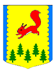 КРАСНОЯРСКИЙ КРАЙПИРОВСКИЙ РАЙОНПИРОВСКИЙ РАЙОННЫЙ СОВЕТ ДЕПУТАТОВРЕШЕНИЕ	В соответствии со статьей 7 Закона Красноярского края от 06.12.2018 №6-2299 «О краевом бюджете на 2019 год и плановый период 2020-2022 годов», постановлением Совета администрации Красноярского края от 29.12.2007 №512-п «О нормативах формирования расходов на оплату труда депутатов, выборных должностных лиц местного самоуправления, осуществляющих свои полномочия на постоянной основе, ли, замещающих иные муниципальные должности, и муниципальных служащих», пунктом 14 Положения об оплате труда муниципальных служащих, утвержденного решением Пировского районного Совета депутатов от 27.11.2007 №32-141р, руководствуясь Уставом Пировского района,  Пировский районный Совет депутатов РЕШИЛ:	1.Проиндексировать (увеличить) с 01.10.2019 года на 4,3 процента размеры денежного вознаграждения лиц, замещающих муниципальные должности Главы Пировского района, председателя Пировского районного Совета депутатов и муниципальных служащих.	2.Внести в приложения №2,3 к решению Пировского районного Совета депутатов от 27 ноября 2007 года №32-141р «О положении об оплате труда муниципальных служащих Пировского района» изменения, изложив их в редакции согласно приложениям №1 и №2 к настоящему решению.	3.Внести в решение Пировского районного Совета депутатов от 10.04.2008 №36-162р «О формировании расходов на оплату труда депутатов, выборных должностных лиц местного самоуправления, осуществляющих свои полномочия на постоянной основе, и муниципальных служащих Пировского района» следующие изменения.	3.1.В приложении №2 пункт 2 изложить в следующей редакции:«2. Размеры денежного вознаграждения выборных должностных лиц устанавливаются в следующих размерах:(рублей в месяц)	2. Решение вступает в силу с момента официального опубликования в районной газете «Заря», и применяется к правоотношениям, возникшим с 01.10.2019 года.ЗНАЧЕНИЯ РАЗМЕРОВ ДОЛЖНОСТНЫХ ОКЛАДОВМУНИЦИПАЛЬНЫХ СЛУЖАЩИХЗНАЧЕНИЯ РАЗМЕРОВ ДОЛЖНОСТНЫХ ОКЛАДОВ МУНИЦИПАЛЬНЫХСЛУЖАЩИХ ПИРОВСКОГО РАЙОННОГО СОВЕТА ДЕПУТАТОВ04.10.2019с.Пировское№ 48-269рО внесении изменений в приложения №2,3 к решению Пировского районного Совета депутатов от 27 ноября 2007 года №32-141р «О положении об оплате труда муниципальных служащих Пировского района» и в решение Пировского районного Совета депутатов от 10.04.2008 №36-162р «О формировании расходов на оплату труда депутатов, выборных должностных лиц местного самоуправления, осуществляющих свои полномочия на постоянной основе, и муниципальных служащих Пировского района»Наименование должностиРазмеры денежного вознаграждения выборных должностных лицГлава Пировского района30704Председатель Пировского районного Совета депутатов25587Председатель Пировского районного Совета депутатов                 Глава Пировского района____________ Г.И. Костыгина                 ___________ А.И. ЕвсеевПриложение №1 к решению Пировского районного Совета депутатов от 04 октября 2019 года № 48-269рПриложение №2 к Положениюоб оплате труда муниципальныхслужащих Пировского районаНаименование должностиРазмер должностногооклада, рублей вмесяцЗаместитель Главы Пировского района      8074Руководитель финансового управления                                    6315Начальник отдела                                   5377Заместитель начальника отдела                      5117Главный специалист                                 4908Ведущий специалист                                 4555Обеспечивающие специалисты                         Заведующий отделом                                 5377Заместитель главного бухгалтера                    4413Системный администратор 4413Бухгалтер                                          4131Специалист 1-й категории                           3850Специалист 2-й категории                           3148Секретарь руководителя                             3148Приложение №2 к решению Пировского районного Совета депутатов от  04 октября 2019 года №48-269рПриложение №3 к решению Пировского районного Совета депутатов от 27 ноября 2007 года №32-141р1.Председатель контрольно-счетного органа63152.Аудитор49083. Ведущий специалист4555